JOB DESCRIPTION                                                  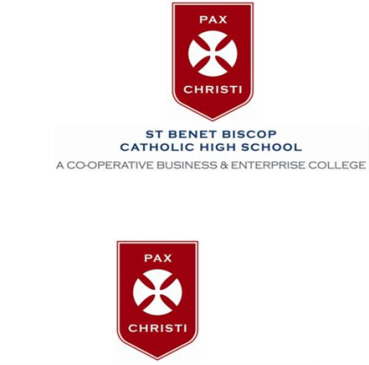 PERSON SPECIFICATION	Appendix 2Key to assessment methods; (a) application form, (i) interview, (r) references, (t) ability tests (q) personality questionnaire (g) assessed group work, (p) presentation, (o) others e.g. case studies/visitsPost Title: Technology + Art & Media  Technician Pax Christi Catholic PartnershipPax Christi Catholic PartnershipOffice UseScale: 3   Points: 14 to 17Workplace: St Benet Biscop Catholic Academy, BedlingtonWorkplace: St Benet Biscop Catholic Academy, BedlingtonJob Ref:   PAXSBB11Responsible to: Heads of Department within Technology, Art & MediaDate: September 2017Date: September 2017Job Ref:   PAXSBB11Job Purpose:  To provide a technical support service to the Technology, Art & Media Departments and the whole school communityJob Purpose:  To provide a technical support service to the Technology, Art & Media Departments and the whole school communityJob Purpose:  To provide a technical support service to the Technology, Art & Media Departments and the whole school communityJob Purpose:  To provide a technical support service to the Technology, Art & Media Departments and the whole school communityResourcesStaffNoneNoneFinanceFinanceOrdering and receiving goods in accordance with Academy Financial Regulations Ordering and receiving goods in accordance with Academy Financial Regulations PhysicalPhysicalTechnology Resources, Art Resources, Video EquipmentTechnology Resources, Art Resources, Video EquipmentClientsClientsInternal (Teachers, Other Staff, Pupils, Governors, Directors, Visitors).  Internal (Teachers, Other Staff, Pupils, Governors, Directors, Visitors).  Key Organisational ObjectivesThe Post holder will contribute to the Academy’s objectives in service delivery by:Promoting the Academy ethos, in which the highest achievements are expected from all members of the Academy community.Following Health and Safety requirements and initiatives as directedEnsuring compliance with Data Protection legislationAt all times operating within the Academy Equalities policies.Commitment and contribution to improving standards for pupils as appropriateContributing to the maintenance of a caring and stimulating environmentAt all times the post holder must adhere to professional business standards of dress, courtesy and efficiency in line with the ethos of the AcademyKey tasks:Create and maintain a clean, orderly and productive working environmentTo prepare materials and solutions as requestedTo retrieve and clear away resources and equipment To tidy and clean specific preparation areasTo administer routine tests of equipmentTo carry out routine maintenance and simple repairs to equipmentTo provide a full range of technical support in one or more areasTo assist in maintaining records of stock and costing and ordering major project materials for Year 11, Year 12 and Y 13 studentsResponsible for safe storage, handling and disposal of equipment including chemicalsTo assist in practical lessons, where requiredAdministration tasks, including photocopying, filing, laminating, resource creation, transferring and manipulating of IT based projects e.g. Google Slides (training provided if needed)To produce and create department specific educational displaysMaintain a record and booking system for equipment and apparatusVideo editing within the Media DepartmentSet up and oversee production of computer aided manufacturing ( training provided if needed)The duties and responsibilities highlighted in this Job Description are indicative and may vary over time.  Post holders are expected to undertake other duties and responsibilities relevant to the nature, level and extent of the post and the grade has been established on this basisKey Organisational ObjectivesThe Post holder will contribute to the Academy’s objectives in service delivery by:Promoting the Academy ethos, in which the highest achievements are expected from all members of the Academy community.Following Health and Safety requirements and initiatives as directedEnsuring compliance with Data Protection legislationAt all times operating within the Academy Equalities policies.Commitment and contribution to improving standards for pupils as appropriateContributing to the maintenance of a caring and stimulating environmentAt all times the post holder must adhere to professional business standards of dress, courtesy and efficiency in line with the ethos of the AcademyKey tasks:Create and maintain a clean, orderly and productive working environmentTo prepare materials and solutions as requestedTo retrieve and clear away resources and equipment To tidy and clean specific preparation areasTo administer routine tests of equipmentTo carry out routine maintenance and simple repairs to equipmentTo provide a full range of technical support in one or more areasTo assist in maintaining records of stock and costing and ordering major project materials for Year 11, Year 12 and Y 13 studentsResponsible for safe storage, handling and disposal of equipment including chemicalsTo assist in practical lessons, where requiredAdministration tasks, including photocopying, filing, laminating, resource creation, transferring and manipulating of IT based projects e.g. Google Slides (training provided if needed)To produce and create department specific educational displaysMaintain a record and booking system for equipment and apparatusVideo editing within the Media DepartmentSet up and oversee production of computer aided manufacturing ( training provided if needed)The duties and responsibilities highlighted in this Job Description are indicative and may vary over time.  Post holders are expected to undertake other duties and responsibilities relevant to the nature, level and extent of the post and the grade has been established on this basisKey Organisational ObjectivesThe Post holder will contribute to the Academy’s objectives in service delivery by:Promoting the Academy ethos, in which the highest achievements are expected from all members of the Academy community.Following Health and Safety requirements and initiatives as directedEnsuring compliance with Data Protection legislationAt all times operating within the Academy Equalities policies.Commitment and contribution to improving standards for pupils as appropriateContributing to the maintenance of a caring and stimulating environmentAt all times the post holder must adhere to professional business standards of dress, courtesy and efficiency in line with the ethos of the AcademyKey tasks:Create and maintain a clean, orderly and productive working environmentTo prepare materials and solutions as requestedTo retrieve and clear away resources and equipment To tidy and clean specific preparation areasTo administer routine tests of equipmentTo carry out routine maintenance and simple repairs to equipmentTo provide a full range of technical support in one or more areasTo assist in maintaining records of stock and costing and ordering major project materials for Year 11, Year 12 and Y 13 studentsResponsible for safe storage, handling and disposal of equipment including chemicalsTo assist in practical lessons, where requiredAdministration tasks, including photocopying, filing, laminating, resource creation, transferring and manipulating of IT based projects e.g. Google Slides (training provided if needed)To produce and create department specific educational displaysMaintain a record and booking system for equipment and apparatusVideo editing within the Media DepartmentSet up and oversee production of computer aided manufacturing ( training provided if needed)The duties and responsibilities highlighted in this Job Description are indicative and may vary over time.  Post holders are expected to undertake other duties and responsibilities relevant to the nature, level and extent of the post and the grade has been established on this basisKey Organisational ObjectivesThe Post holder will contribute to the Academy’s objectives in service delivery by:Promoting the Academy ethos, in which the highest achievements are expected from all members of the Academy community.Following Health and Safety requirements and initiatives as directedEnsuring compliance with Data Protection legislationAt all times operating within the Academy Equalities policies.Commitment and contribution to improving standards for pupils as appropriateContributing to the maintenance of a caring and stimulating environmentAt all times the post holder must adhere to professional business standards of dress, courtesy and efficiency in line with the ethos of the AcademyKey tasks:Create and maintain a clean, orderly and productive working environmentTo prepare materials and solutions as requestedTo retrieve and clear away resources and equipment To tidy and clean specific preparation areasTo administer routine tests of equipmentTo carry out routine maintenance and simple repairs to equipmentTo provide a full range of technical support in one or more areasTo assist in maintaining records of stock and costing and ordering major project materials for Year 11, Year 12 and Y 13 studentsResponsible for safe storage, handling and disposal of equipment including chemicalsTo assist in practical lessons, where requiredAdministration tasks, including photocopying, filing, laminating, resource creation, transferring and manipulating of IT based projects e.g. Google Slides (training provided if needed)To produce and create department specific educational displaysMaintain a record and booking system for equipment and apparatusVideo editing within the Media DepartmentSet up and oversee production of computer aided manufacturing ( training provided if needed)The duties and responsibilities highlighted in this Job Description are indicative and may vary over time.  Post holders are expected to undertake other duties and responsibilities relevant to the nature, level and extent of the post and the grade has been established on this basisWork ArrangementsWork ArrangementsWork ArrangementsWork ArrangementsTransport requirements:Working patterns:Working conditions:NonePart time, term time + 5 days Normally indoors. NonePart time, term time + 5 days Normally indoors. NonePart time, term time + 5 days Normally indoors. Post Title:   Technology + Art & Media  TechnicianPax Christi Catholic Partnership – St Benet Biscop Catholic AcademyPax Christi Catholic Partnership – St Benet Biscop Catholic AcademyJob ref:      PAXSBB11Job ref:      PAXSBB11EssentialEssentialDesirableDesirableAssess byKnowledge and QualificationsKnowledge and QualificationsKnowledge and QualificationsKnowledge and QualificationsKnowledge and QualificationsMinimum standard of GCSE (grade A*-C) or equivalent including English, Maths and ScienceGood numeracy and literacy skillsMinimum standard of GCSE (grade A*-C) or equivalent including English, Maths and ScienceGood numeracy and literacy skillsNVQ Level 2 qualification in relevant disciplineFirst Aid at Work,    First Aid – paediatric NVQ Level 2 qualification in relevant disciplineFirst Aid at Work,    First Aid – paediatric (a)(r)ExperienceExperienceExperienceExperienceExperienceAble to follow direction and work in collaboration with line manager and team membersAble to work flexibly to meet deadlines and respond to unplanned situations.Experience of operating wood and metalwork machinery and work with workshop equipment in wood, plastics and metalsAble to follow direction and work in collaboration with line manager and team membersAble to work flexibly to meet deadlines and respond to unplanned situations.Experience of operating wood and metalwork machinery and work with workshop equipment in wood, plastics and metalsCertificate of operation of Circular sawWorking in a school setting.Certificate of operation of Circular sawWorking in a school setting.(a)(i)(t)Skills and competenciesSkills and competenciesSkills and competenciesSkills and competenciesSkills and competenciesAbility to use IT effectivelyAbility to relate to children and adultsAbility to work independently and as a member of a teamHave a positive approach and outlookAbility to use IT effectivelyAbility to relate to children and adultsAbility to work independently and as a member of a teamHave a positive approach and outlookKnowledge and awareness of relevant policies/codes of practice Experience of CAD/CAMKnowledge and awareness of relevant policies/codes of practice Experience of CAD/CAM(a)(i)(r)(t)Physical, mental and emotional demandsPhysical, mental and emotional demandsPhysical, mental and emotional demandsPhysical, mental and emotional demandsPhysical, mental and emotional demandsTime Management / Ability to work to deadlines Ability to work under pressure and some element of noise (children / workshop)Able to lift equipment of a moderate weightTime Management / Ability to work to deadlines Ability to work under pressure and some element of noise (children / workshop)Able to lift equipment of a moderate weight(i)(r)OtherOtherOtherOtherOtherWillingness to participate in training and developmentWillingness to participate in training and development(i)